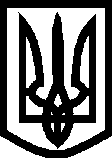 УКРАЇНА ВИКОНАВЧИЙ КОМІТЕТМЕЛІТОПОЛЬСЬКОЇ  МІСЬКОЇ  РАДИЗапорізької областіР І Ш Е Н Н Я21.01.2021			                                                        № 11Про негайне відібрання малолітньої дитини (…)Текст рішення не оприлюднюється в інтересах дитини